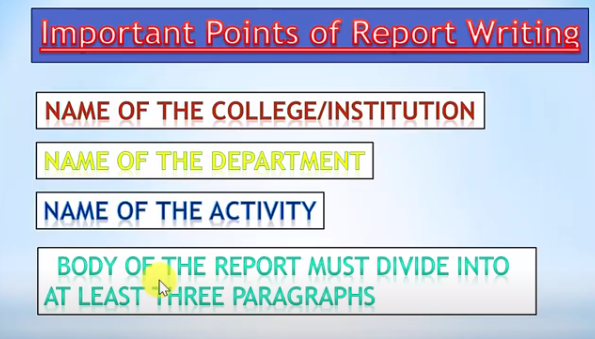 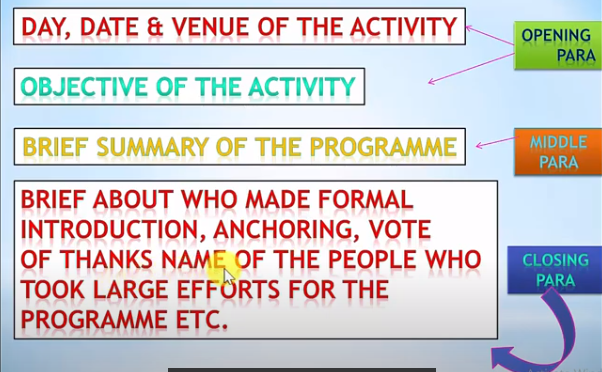 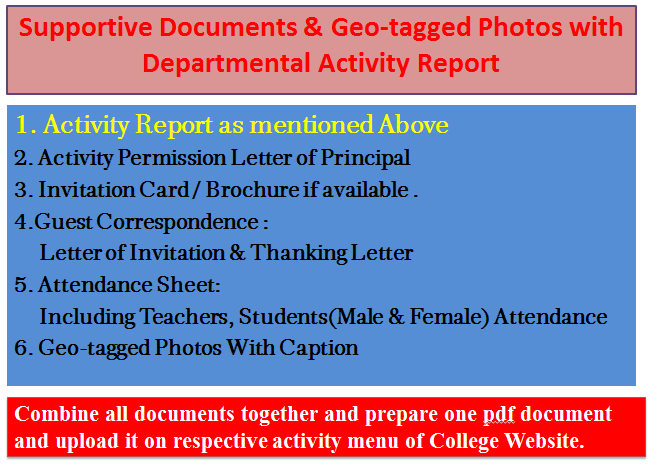 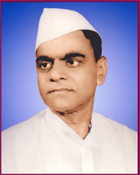 Janata Shikshan Sanstha’s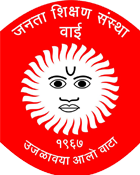 Kisan Veer Mahavidyalaya,WaiDepartment of N.C.C.A Guest Lecture onNoise Pollution: Ways to ReduceReportA guest lecture on “Noise Pollution: Ways to Reduce” was organized by the department of NCC on 08-07- 2019. The Chief Speaker at this time was Dr. Vinod Veer, HOD, Department of Geography & E.V.S., Kisan Veer Mahaviodyalaya, Wai. Lieutenant Sameer Pawar welcomed  Principal Dr. C. G. Yeole and Dr. Vinod Veer with a bouquet.While addressing, Dr. Vinod Veer focused on the definition, types and consequences of noise pollutions. With the help of various suitable examples, he explained how pollution free atmosphere play an importanant role in the life of an individual. He also criticized human for not having sensible towards nature. He expressed fear that maximum people would suffer from deafness if we do not control noise pollution. 	Mr Manoj Shinde, Assi. Director of Sports anchored the programme and Lieutenant Sameer Pawar gave an introductory speech. Mr. Gajanan Jadhav, Assi. Director of Sports offered the vote of thanks. 102 NCC cadets attended the program.              Dr. C. G. Yeole						Lieutenant Sameer Pawar                   Principal                                                                      	NCC Officer      Kisan Veer Mahavidyalay, Wai                                    	   NCC Unit